Medienmitteilung Für die Tiere in Not, über das Leben hinausBasel, im September 2023 – Die Stiftung TBB Schweiz lädt am Dienstag, 
12. September 2023 um 18.00 Uhr zu einem kostenlosen Informationsabend zum Thema Nachlassregelung ein.Die Stiftung TBB Schweiz mit ihrem Tierheim an der Birs erreichen vermehrt Anfragen zum Thema Nachlassregelung und wie eine gemeinnützige Institution in einem Testament begünstigt werden kann. Darum führt die Stiftung einen kostenlosen Informationsabend zum Thema Nachlassregelung durch.Seit Inkrafttreten der neuen Erbrechtsrevision per 1. Januar 2023 hat sich einiges geändert – eine gute Gelegenheit also, sich zu informieren und entsprechend zu handeln. Am Informationsabend «Wie regle ich mein Erbe?» werden wertvolle Informationen zu verschiedenen Aspekten der Nachlassplanung vermittelt. Aus kompetenter Hand erfahren die Gäste Wissenswertes zu Themen wie Güterrecht, Testament, Pflichtteile und Vermächtnis. Advokat und Notar lic. Iur. Pascal Berger (Partner bei BALEX AG, Advokatur & Notariat) beantwortet Fragen wie: Was gilt nach Gesetz? Was kann ich gestalten? Wie bereite ich mich vor?Interessierte haben zudem die Gelegenheit, das Tierheim an einer Führung zu besichtigen.Datum: Dienstag, 12. September 2023 von 18.00 bis 21.00 Uhr Ort: Tierheim an der Birs, Birsfelderstrasse 45, 4052 BaselVor Ort sind keine Parkplätze vorhanden; für den Besuch werden die öffentlichen Verkehrsmittel empfohlen (Station «Breite», Tram 3, Busse 36, 80, 81).Eine Anmeldung ist erforderlich per E-Mail an: stefanie.schaad@tbb.ch. Anzahl Wörter 205, Anzahl Zeichen (inkl. Leerzeichen) 1‘472Links:Füllerinserate https://tbb.canto.de/v/medienBilderarchiv https://tbb.canto.de/v/medienTBB-Newsletter https://www.tbb.ch/de/NewsletterFür weitere Informationen:Stiftung TBB SchweizStefanie Schaad Fundraising & Kommunikation 061 378 78 49stefanie.schaad@tbb.chwww.tbb.ch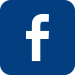 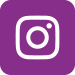 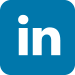 